    INSCRIPTION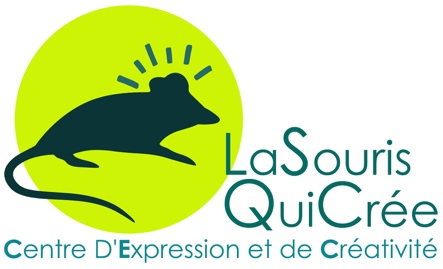 Atelier Ados/ Adultes : Jeudi Art! 2020-2021 - Période 2Du 7 janvier au  1 avril 2021 - le jeudi de 17h à 20h12 séances : 60€ ( 5€/ séance pour raison d'alternance entre présentielle et virtuelle)Par la présente j'inscris (Une fiche d'inscription par personne)Nom : Prénom : Adresse : 	Rue et N°: 	Code Postal et Ville : Date de Naissance : Aux Ateliers "Arts plastiques & citoyenneté" du jeudi de 17h à 20h (sauf congés scolaires) à la rue des Nobles 32 à Thuin et m'engage à verser la somme de 60€ pour le 8 janvier 2021.Voici mes coordonnées : Madame - Monsieur Nom : Prénom : Adresse :	Lien de parenté : Mère - Père - AutreTéléphone ou GSM : Adresse mail : J'autorise le Centre culturel à prendre des photos du participant et à les publier ou exposer(Site internet et exposition) - Merci de biffer cette mention si vous n'êtes pas d'accord.Date et signature de la personne responsable :............................................................................................................................................................................................................Je verse 60€ sur le compte du Centre Culturel de Thuin Haute Sambre : BE 97 0012 8736 9549 Avec la communication : "CEC LSQC - Atelier 2020-2021 - Période 2 + Nom prénom". Tarif préférentiel Article 27.Je renvoie la fiche ci-dessus complétée et signée au :CEC LaSouris QuiCrée - Rue des Nobles 32 - 6530 Thuin ou par courriel : cec.lasouriquicree@centrecultureldethuin.beTéléphone pour information : 0485/24.44.82071/59.71.O6Attention, le paiement tient lieu de réservation effective.